Induction Checklist - forThis document lists the areas that must be covered during the induction element of the onboarding process. Line Managers (LM) should agree with the nominated Induction Facilitator (IF) who will be delivering each part (suggestions have been made in the table below).  The Further Signposting page on the staff onboarding site provides links to key departments and information and should be used in conjunction / support of this document.  This document provides both specific subjects to be covered and suggestions for wider conversations to ensure that new joiners have a positive onboarding experience.Faculties, Departments and Services might have inductions that cover specific local requirements, these should be delivered in addition to the information in this document and not replace it.Please talk through all of the relevant areas and initial the ‘Confirm Discussion’ column as required (person being inducted is to initial).  Please place N/A next to any areas not relevant to the work area indicating that this point has not been discussed.Once complete both the manager and member of staff being inducted should sign and date the form. This can be done electronically. The form should be saved in the new joiners local records and be available in the event of any audits or inspection. Health and Safety: This document covers the generic health and safety requirements for all staff.  If you work in an environment that requires more specific safety considerations such as laboratories, workshops or use specialist equipment you must visit the Health and Safety web pages or contact the Safety Team for guidance about additional induction requirements.  A note should be made on this form of any additional discussions or training completed.  Areas with an * are likely to only be relevant if working at a University of Exeter owned site or campus but they should still be discussed to ensure everyone is content with arrangements.Bespoke Inductions (where required these should be used in addition to this generic list, they do not replace it):Managers: Members of staff who will be taking on a management/leadership/staff supervisory role should complete the associated induction checklist in addition to this list.  The New Managers Induction checklist can be found on the Academic staff and Professional Services staff pages.Day 1: The following should be completed or discussed on the first day at work:Wider discussions: The areas above are mandatory and must be discussed with all new staff members.  Also consider wider discussions that might be necessary on day one for particular roles, personal circumstances or working locations.  For new colleagues make sure that by the end of the day you have covered everything that you would like to know ready for your next day at work. Don’t worry if you can’t remember everything you are told on day one, the Onboarding web pages provide information that you can revisit at any point.Week 1: The following areas should be completed or discussed during the first week of employment:Beyond Week 1: Additional areas to cover over the first month:Additional discussions: Note below additional areas you might wish to cover, they may be specific to your role, location or personal needs or concerns. It is suggested that you look through the areas covered in the Further Signposting.  You could also list/discuss useful contacts for the role. Required Actions:Please compete the table below to identify any actions or training requirements that need to be taken forward:Sign off: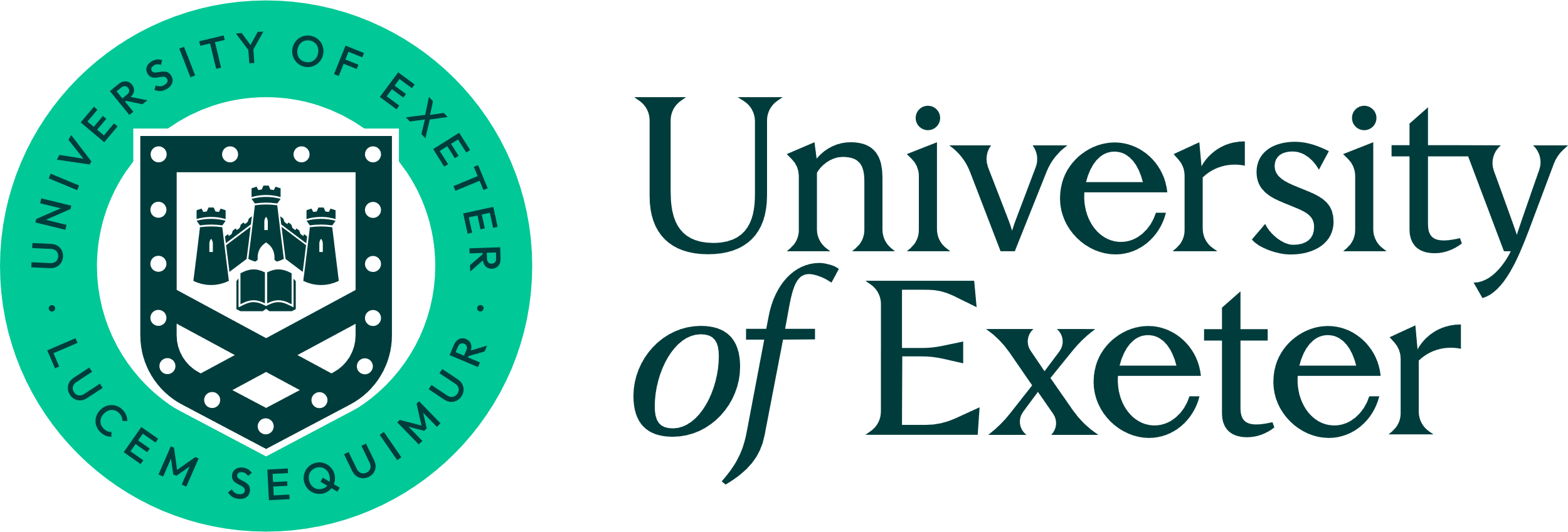 Induction AreaRequirement / Discussion pointsSuggested leadConfirm discussion(initial or N/A)Onboarding programmeConfirm the onboarding process and run through the onboarding programme.  Discuss the roles of the manager, induction facilitator and buddy (if relevant).LMWelcome to the UniversityWelcome to the team – find out about and discuss the University values, structure, strategies, community and current news.LM Access and supportConfirm any assistance or wider support needs: Disability Support for University Employees LMHealth and Safety Hub - Home Ensure all workspace needs are discussed whether at home or on campus. Discuss your work environment, equipment and any additional needs.Complete a DSE Guidance (sharepoint.com)LM or IFDSE Assessment complete:Emergency information for staff *Explain and show fire exits, fire evacuation procedure and assembly points; how to raise the alarm and confirm the fire alarm test day. Explain who to contact in an emergency.LM or IFFirst Aid Identify how to contact a first aider in the building and the process for accident reporting.LM or IFIT Account creation and Multi Factor Authentication Ensure IT account set up is completed including the Multi-Factor Authentication.  Visit the Introduction to IT Services  if you need more information or help.LM or IFComplete online mandatory training Complete the ‘All Staff’ mandatory training courses.  All new staff should have an email about this requirement in their Outlook account when they first log on. Discuss the training once complete including any questions that arise.LM ID cardApply for or pick up staff University identification card.LM or IFEmployment DocumentationConfirm all the required employment documentation has been completed.  LMInduction AreaRequirement / Discussion pointsSuggested leadConfirm discussion(initial or N/A)Job roleDiscuss the role (go through the job description in order        to understand each part of the position).  Agree initial work objectives.  Assess any required development and highlight key contacts who can help you with work. LMTerms of EmploymentAgree working patterns.Explain arrangements for reporting absence from work.Explain annual holiday entitlement and how to book and record leave. Discuss how and when you get paid.Signpost to information about the relevant pension scheme.LMHealth and SafetyDiscuss lone working procedures for your work location.Confirm any specific health and safety considerations for your role such as PPE, RPE, COSHH, risk assessments, work equipment regulations, manual handling, guidance if working in labs, dealing with lasers, radiation or field work.  Your line manager must discuss the health and safety needs of your role with you. LM/IFEarly Career Researchers Visit and discuss the Early Career Researchers Hub.LMExeter Academic Exeter Academic is the University programme which provides information and signposting about careers and developing yourself.  It also includes vital information about your probationary requirements. LMResearch ServicesWhere applicable to role visit the Research Services pages and identify Cluster Teams and Discipline Leads Teaching Quality Assurance and EnhancementTeaching Quality Assurance and Enhancement focuses on strategic development of the academic and professional services communities, with particular attention to achieving the goals of the Education Strategy.  The division is made up of Academic Development, Programme Development, Quality and Standards, Technology Enhanced Learning and the Education Incubator and includes information about the Enhancement HubLMFaculty, Service and Dept inductions  Confirm whether there is a Faculty, Service or Department induction that you are required to complete.LM or IFAdditional Mandatory trainingCheck whether your role requires you to complete additional mandatory training, for instance Corporate Conscience, specialist equipment, finance and management courses.LMWellbeing and Support Consider any additional support. Discuss the wellbeing and support opportunities available to staff.  This could include discussions around parental or caring responsibilities, sports facilities, the multi-faith chaplaincy, joining a union etc. Also visit the Further signposting pages for information about staff networks and focus/support groups including parents and carers, LGBTQ+, international staff, research networks, BME, disabled network, Armed Forces community and many more.LMCommunication and IT Systems Possible areas to cover:Telephone extension and set upSet up signature block and Outlook basics such as key calendar dates Connect to relevant Teams channels and SharePoint sitesSignpost to SID online and IT HelpdeskPost / Mail collection systemRoom bookingsLM or IFCommunicating with the team and networkingWhat are the team / department working arrangements? How should team members communicate with each other? When and how do meetings take place - team, department and 1:1s? Confirm any other communication methods used or networking opportunities.LMUniversity all staff welcome eventBook onto the University all staff welcome event- this session allows you to visit (virtually) a range of University departments and attend a presentation and Q&A session with a member of the Vice-Chancellors Group.LM or IFTrent Self ServiceLog into the system and view the information it contains and how to access it, this might include booking leave, reviewing pay etc.LM or IFFinanceDiscuss any requirements around finance, this might include claiming personal expenses and the T1 SystemLM or IFOrientation* Tour of buildings and campus, this should include - security services, access to photocopiers, social areas, sports facilities, multi-faith chaplaincy and library. Virtual tours are available.LM or IFOrganisation and structures Look in more detail at the organisation and structures relevant to your post/role, discuss key contacts. LM Contacts and HelpdesksCover those helpdesks and contacts that are both generic and role specific ie IT Helpdesk, SID online and Finance Helpdesk.LM and IFGreen Exeter -  sustainability and travel optionsThe University is committed to sustainability and greener choices. This includes areas such as recycling and travel.  Discuss travel options available to you and any support you might need.LM or IFRemote / Home WorkingMake sure you have everything you need if working remotely.LM or IFAssign a Buddy?Discuss the possibility of having a buddy or mentor from the team who can help with those early stages when getting to know the role. LM	Induction AreaRequirement/Discussion PointsSuggested leadConfirm discussion(initial or N/A)Probation Review and objectivesOnce you become more comfortable with your role you should review and refine your probation objectives, you might also have more questions around your role.  Make sure regular meetings are scheduled with your manager to discuss progress.LMTechnology Enhance Learning (TEL) and ELE Visit Technology Enhanced Learning Sharepoint Page to learn about digital teaching tools including ELE (Exeter’s virtual learning environment). You are encouraged to book an induction session via the site.  Library Resources Discuss accessing resources available for academic staff.ELE Exeter Learning Environment (ELE) provides access to online materials which support your course.Staff Development OpportunitiesConsider your wider development needs and training that might be useful for your role. The University encourages a culture of coaching and mentoring, consider taking on one of these roles or asking for a mentor or coach for your development:  Coaching and Mentoring LMPerformance and Development ReviewsPDR conversations are a great opportunity to pause, reflect and think about the next steps, as well as making time to consider your wellbeing and to recognise your current and future workload.  Discuss the PDR process with your manager,LMStaff News There are lots of ways to keep informed about University news, a few are: Jargon Buster, Staff Bulletin, Team Briefs, VCEG talks.LM and IFOur students,  The SU and The Students’ Guild Discuss our students and the role of the Guild, and the SU who we work closely with.  Even if your role isn’t student facing you will still be providing vital support towards the student experience. It is also important to discuss the University Code of Conduct in relation to students and specifically Relations between staff and students, as well as learning how we can help any students who might be struggling with life at University through the Mental Health and Suicide Safety: Supporting students training.LM Induction Area/ContactRequirement / Discussion Point / Contact DetailsDiscussed with LM or IF? Action / Training Date to be completed:Signed off once complete:Date of next catch up with:Line Manager:Induction Facilitator:Buddy:Agree dates and methods to meet team members and key contactsProbation review dates:Staff member name, signature and dateManager /person carrying out induction name, signature and date